У  К  Р А  Ї  Н  А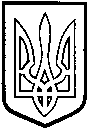 ТОМАШПІЛЬСЬКА РАЙОННА РАДАВ І Н Н И Ц Ь К О Ї  О Б Л А С Т ІРІШЕННЯ №539від 9 квітня 2019 року							       35 сесія 7 скликанняПро передачу на баланс приміщеньВідповідно до пункту 20 частини 1 статті 43 Закону України “Про місцеве самоврядування в Україні”, рішення 23 сесії районної ради 5 скликання від 28 квітня 2009 року №284 «Про управління об’єктами спільної власності територіальних громад району», враховуючи клопотання комунального некомерційного підприємства «Томашпільська центральна районна лікарня», комунального підприємства «Томашпільський районний медичний центр первинної медико-санітарної допомоги», комунальної установи «Інклюзивно-ресурсний центр Томашпільської районної ради Вінницької області» та висновок постійної комісії районної ради з питань регулювання комунальної власності, комплексного розвитку та благоустрою населених пунктів, охорони довкілля, будівництва і приватизації, районна рада ВИРІШИЛА:1. Вилучити з оперативного управління комунального некомерційного підприємства «Томашпільська центральна районна лікарня»:- частину приміщень будівлі колишньої стоматології (кабінети №10, 11, 12, 13, 14, 15 та коридор) загальною площею 102,85 кв.м., які знаходяться за адресою: смт.Томашпіль, вул. Ігоря Гаврилюка, 29 та передати їх в оперативне управління комунальної установи «Інклюзивно-ресурсний центр Томашпільської районної ради Вінницької області».- гаражний бокс загальною площею 22,5 кв.м., який знаходяться за адресою: смт.Томашпіль, вул. Ігоря Гаврилюка, 29 та передати його в оперативне управління комунального підприємства «Томашпільський районний медичний центр первинної медико-санітарної допомоги».2. Вилучити з оперативного управління комунального підприємства «Томашпільський районний медичний центр первинної медико-санітарної допомоги»:- частину приміщень будівлі колишньої стоматології (кабінети №16, 17, 18, 19, 20, 21, коридор №1) загальною площею 42,6 кв.м., які знаходяться за адресою: смт.Томашпіль, вул. Ігоря Гаврилюка, 29 та передати їх в оперативне управління комунальної установи «Інклюзивно-ресурсний центр Томашпільської районної ради Вінницької області».- гаражний бокс загальною площею 28,7 кв.м., який знаходяться за адресою: смт.Томашпіль, вул. Ігоря Гаврилюка, 133 та передати його в оперативне управління комунального некомерційного підприємства «Томашпільська центральна районна лікарня».3. Комунальному некомерційному підприємству «Томашпільська центральна районна лікарня» (Краківська О.М.), комунальному підприємству «Томашпільський районний медичний центр первинної медико-санітарної допомоги» (Худик С.О.) та комунальній установі «Інклюзивно-ресурсний центр Томашпільської районної ради Вінницької області» (Рильська Г.М.) здійснити передачу-прийняття майна, зазначеного в цьому рішенні, відповідно до чинного законодавства України, з оформленням необхідних документів.4. Контроль за виконанням даного рішення покласти на постійну комісію районної ради з питань регулювання комунальної власності, комплексного розвитку та благоустрою населених пунктів, охорони довкілля, будівництва і приватизації (Гаврилюк В.А.).Голова районної ради					Д.Коритчук